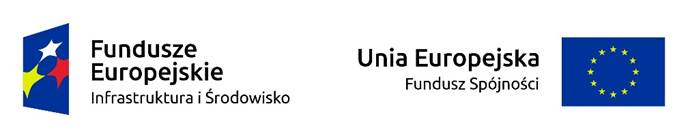 ....................................    pieczęć wykonawcyO Ś W I A D C Z E N I E	WYKAZ OSÓB którymi dysponuje Wykonawca,	skierowanych do wykonania zamówienia sektorowegoJa/My niżej podpisany/-i .......................................................................................................                (Imię i nazwisko osoby/osób podpisujących oświadczenie)działając w imieniu i na rzecz ................................................................................................................. (firma wykonawcy lub wykonawców składającego/-ych oświadczenie oraz adres/-y siedziby)przystępując do udziału w postępowaniu o udzielenie zamówienia sektorowego prowadzonego w procedurze zapytania ofertowego na realizację zadania p.n. „Nadzór Inwestorski nad modernizacją systemu napowietrzania komór biologicznych miejskiej oczyszczalni ścieków w Biłgoraju”, znak zamówienia nadany przez Zamawiającego ZO/ZWK/13 - NI/2018 w celu wykazania spełnienia warunku dysponowania osobami zdolnych do wykonania zamówienia, oświadczam(-y), że Wykonawca dysponuje następującymi osobami, które skieruje do wykonania zamówienia:.…………………, dnia…………..                                                         ……………………..………………………….          (miejscowość, data)				                                         		(podpis)Imię i nazwiskoZakres wykonywanych czynności przy realizacji zamówienia lub funkcjaUprawnienia/ kwalifikacjeDoświadczenie Podstawa dysponowania osobą przez Wykonawcę………………………… Kierownik zespołu inspektorów –  Inspektor nadzoru inwestorskiego branży instalacyjnej w zakresie sieci, instalacji i urządzeń cieplnych, wentylacyjnych, gazowych, wodociągowych i kanalizacyjnych Uprawnienia Nr …….. w specjalności…….Lata doświadczenia – Nadzorowane roboty budowlane ……..Zasoby własne (np. umowa o pracę, zlecenia/o dzieło)/Zasoby oddane do dyspozycji Wykonawcy przez inny  podmiot…………...………….Inspektor Nadzoru Inwestorskiego w specjalności instalacyjnej w zakresie sieci, instalacji i urządzeń elektrycznych i elektroenergetycznychUprawnienia Nr …….. w specjalności…….Lata doświadczenia – Nadzorowane roboty budowlane ……..Zasoby własne (np. umowa o pracę, zlecenia/o dzieło)/Zasoby oddane do dyspozycji Wykonawcy przez inny  podmiot…………..…………..Inspektor Nadzoru Inwestorskiego w specjalności konstrukcyjno – budowlanejUprawnienia Nr …….. w specjalności…….Lata doświadczenia – Nadzorowane roboty budowlane ……..Zasoby własne (np. umowa o pracę, zlecenia/o dzieło)/Zasoby oddane do dyspozycji Wykonawcy przez inny  podmiot